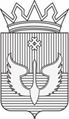 РАСПОРЯЖЕНИЕАдминистрации Юсьвинского муниципального округаПермского края 30.05.2023                                                                         	    		           № 371-рВо исполнение статьи 47 Федерального закона от 31.07.2020 № 248-ФЗ «О государственном контроле (надзоре) и муниципальном контроле в Российской Федерации», п. 2.7. Положения о муниципальном жилищном контроле на территории Юсьвинского муниципального округа Пермского края, утвержденного Решением Думы Юсьвинского муниципального округа Пермского края от 23.09.2021 № 347, протоколом публичных слушаний от 29.05.2023:Утвердить прилагаемый доклад, о правоприменительной практике при осуществлении муниципального жилищного контроля на территории Юсьвинского муниципального округа Пермского края за 2022 год.Отделу муниципального имущества администрации Юсьвинского муниципального округа Пермского края обеспечить размещение настоящего распоряжения в газете «Юсьвинские вести» и на официальном сайте муниципального образования Юсьвинский муниципальный округ Пермского края в информационно – телекоммуникационной сети «Интернет».Контроль за исполнением настоящего распоряжения оставляю за собой.Глава муниципального округа -глава администрации Юсьвинскогомуниципального округа Пермского края                                            Н.Г. НикулинУТВЕРЖДЕН:распоряжением администрацииЮсьвинского муниципального округа Пермского края от 30.05.2023 № 371-рДоклад о правоприменительной практике при осуществлениимуниципального жилищного контроля на территории Юсьвинского муниципального округа Пермского края за 2022 годРаздел 1. Состояние нормативно-правового регулирования.Доклад об осуществлении муниципального жилищного контроля администрацией Юсьвинского муниципального округа Пермского края за 2022 год подготовлен в соответствии с постановлением Правительства Российской Федерации от 5 апреля 2010 № 215 «Об утверждении Правил подготовки докладов об осуществлении государственного контроля (надзора), муниципального контроля в соответствующих сферах деятельности и об эффективности такого контроля (надзора)».Муниципальный жилищный контроль на территории Юсьвинского муниципального округа Пермского края в 2022 году осуществлялся в соответствии с Федеральным законом от 31.07.2020 № 248-ФЗ «О государственном (надзоре) и муниципальном контроле в Российской Федерации», Положением о муниципальном жилищном контроле на территории Юсьвинского муниципального округа Пермского края, утвержденным Решением Думы Юсьвинского муниципального округа от 23.09.2021 № 347.Перечень нормативных правовых актов, содержащих обязательные требования:- Жилищный кодекс Российской Федерации от 29.12. 2004 № 188-ФЗ,- Гражданский кодекс Российской Федерации (часть первая) от 30.11.1994 № 51-ФЗ,- Кодекс Российской Федерации об административных правонарушениях от 30.12.2001 № 195-ФЗ,- Постановление Правительства Российской Федерации от 28.01.2006 № 47 «Об утверждении Положения о признании помещения жилым помещением, жилого помещения непригодным для проживания и многоквартирного дома аварийным и подлежащим сносу или реконструкции»,- Постановление Госстроя Российской Федерации от 27.09.2003 № 170 «Об утверждении Правил и норм технической эксплуатации жилищного фонда»,- Cанитарно – эпидемиологические правила и нормативы 2.1.2.2645.10 «Санитарно - эпидемиологические требования к условиям проживания в жилых зданиях и помещениях», утвержденные Главным государственным врачом Российской Федерации от 10.06.2010 № 64,- Постановление Правительства РФ от 13.08.2006 № 491 «Об утверждении Правил содержания общего имущества в многоквартирном доме и правил изменения размера платы за содержание жилого помещения в случае оказания услуг и выполнения работ по управлению, содержанию и ремонту общего имущества в многоквартирном доме ненадлежащего качества и (или) с перерывами, превышающими установленную продолжительность»,- Постановление Правительства РФ от 03.04.2013 № 290 «О минимальном перечне услуг и работ, необходимых для обеспечения надлежащего содержания общего имущества в многоквартирном доме, и порядке их оказания и выполнения»,- Постановление Правительства РФ от 14.05.2013 № 410 «О мерах по обеспечению безопасности при использовании и содержании внутридомового и внутриквартирного газового оборудования»,- Приказ Минрегиона РФ от 26.06.2009 № 239 «Об утверждении Порядка содержания и ремонта внутридомового газового оборудования в Российской Федерации»,- Приказ Министерства строительства и жилищно – коммунального хозяйства Российской Федерации от 26.10.2015 №761/пр «Об утверждении формы акта приемки оказанных услуг и (или) выполненных работ по содержанию и текущему ремонту общего имущества в многоквартирном доме»,- Постановление Правительства РФ от 15.05.2013 № 416 «О порядке осуществления деятельности по управлению многоквартирными домами»,- Постановление Правительства РФ от 06.02.2006 № 75 «О порядке проведения органом местного самоуправления открытого конкурса по отбору управляющей организации для управления многоквартирным домом»,- Постановление Правительства РФ от 06.05.2011 № 354 «О предоставлении коммунальных услуг собственникам и пользователям помещений в многоквартирных домах и жилых домов»,- Постановление Правительства РФ от 21.07.2008 №549 «О порядке поставки газа для обеспечения коммунально-бытовых нужд граждан»,- Постановление Правительства РФ от 14.02.2012 № 124 «О правилах, обязательных при заключении договоров снабжения коммунальными ресурсами»,- Постановление Правительства РФ от 14.11.2014 №1190 «О Правилах определения размера платы за коммунальные услуги, вносимой нанимателями жилых помещений в общежитиях, входящих в жилищный фонд организаций, осуществляющих образовательную деятельность, по договорам найма жилого помещения в общежитии»,- Постановление Правительства РФ от 23.05.2006 № 306 «Об утверждении Правил установления и определения нормативов потребления коммунальных услуг и нормативов потребления коммунальных ресурсов в целях содержания общего имущества в многоквартирном доме»,- Федеральный закон от 23.11.2009 № 261-ФЗ «Об энергосбережении и о повышении энергетической эффективности и о внесении изменений в отдельные законодательные акты Российской Федерации»,- Федеральный закон от 26.06.2008 № 102-ФЗ «Об обеспечении единства измерений»,- Приказ Министерство строительства и жилищно – коммунального хозяйства Российской Федерации от 06.06.2016 №399/пр «Об утверждении Правил определения класса энергетической эффективности многоквартирных домов»,- Приказ Министерства энергетики Российской Федерации от 07.04.2010 № 149 «Об утверждении порядка заключения и существенных условий договора, регулирующего условия установки, замены и (или) эксплуатации приборов учета используемых энергетических ресурсов».Раздел 2. Организация муниципального жилищного контроля.Муниципальный жилищный контроль в 2022 году осуществлялся уполномоченным органом в форме проведения профилактических мероприятий, утвержденных Положением о муниципальном жилищном контроле на территории Юсьвинского муниципального округа Пермского края, направленных на соблюдение обязательных требований, установленных в соответствии с жилищным законодательством, юридическими лицами, индивидуальными предпринимателями и гражданами.Нормативно-правовые акты, регламентирующие порядок организации и осуществления муниципального жилищного контроля на территории Юсьвинского муниципального округа Пермского края:- Решение Думы Юсьвинского муниципального округа Пермского края № 347 от 23.09.2021 «Об утверждении Положения о муниципальном жилищном контроле на территории Юсьвинского муниципального округа Пермского края»,- Постановление администрации Юсьвинского муниципального округа Пермского края от 06.12.2021 № 727/2 «Об утверждении Программы профилактики рисков причинения вреда (ущерба) охраняемым законом ценностям по муниципальному жилищному контролю на территории Юсьвинского муниципального округа Пермского края на 2023 год»,- Решение Думы Юсьвинского муниципального округа Пермского края от 22.02.2022 № 390 «Об утверждении показателей результативности и эффективности деятельности муниципального жилищного контроля на территории Юсьвинского муниципального округа Пермского края»,- Постановление администрации Юсьвинского муниципального округа Пермского края от 01.03.2022 № 110/4 «Об утверждении Формы проверочного листа, применяемого при осуществлении муниципального жилищного контроля на территории Юсьвинского муниципального округа Пермского края»,- Решение Думы Юсьвинского муниципального округа Пермского края от 24.03.2022 № 398 «О внесении изменений в Положение о муниципальном жилищном контроле на территории Юсьвинского муниципального округа Пермского края».Раздел 3. Финансовое и кадровое обеспечение муниципального жилищного контроля.Финансовые затраты по исполнению функций по осуществлению муниципального жилищного контроля в 2022 году отсутствовали, в связи с тем, что проведение контрольных мероприятий по осуществлению муниципального жилищного контроля на территории Юсьвинского муниципального округа Пермского края не предусмотрено. Проведение профилактических мероприятий в рамках осуществления муниципального жилищного контроля финансовые затраты не влекут финансовых обязательств.Штатная численность сотрудников уполномоченного органа, осуществляющих функции муниципального жилищного контроля, составляла 2 человека.Эксперты и представители экспертных организаций, к проведению мероприятий по контролю не привлекались.Раздел 4. Проведение муниципального жилищного контроля.Предметом муниципального жилищного контроля является соблюдение юридическими лицами, индивидуальными предпринимателями и гражданами (далее – контролируемые лица) обязательных требований, установленных жилищным законодательством, законодательством об энергосбережении и о повышении энергетической эффективности в отношении муниципального жилищного фонда:1) требований к использованию и сохранности муниципального жилищного фонда, в том числе требований к жилым помещениям, их использованию и содержанию, использованию и содержанию общего имущества собственников помещений в многоквартирных домах, порядку осуществления перевода жилого помещения в нежилое помещение и нежилого помещения в жилое в многоквартирном доме, порядку осуществления перепланировки и (или) переустройства помещений в многоквартирном доме;2) требований к формированию фондов капитального ремонта;3) требований к созданию и деятельности юридических лиц, индивидуальных предпринимателей, осуществляющих управление многоквартирными домами, оказывающих услуги и (или) выполняющих работы по содержанию и ремонту общего имущества в многоквартирных домах;4) требований к предоставлению коммунальных услуг собственникам и пользователям помещений в многоквартирных домах и жилых домов;5) правил изменения размера платы за содержание жилого помещения в случае оказания услуг и выполнения работ по управлению, содержанию и ремонту общего имущества в многоквартирном доме ненадлежащего качества и (или) с перерывами, превышающими установленную продолжительность;6) правил содержания общего имущества в многоквартирном доме и правил изменения размера платы за содержание жилого помещения;7) правил предоставления, приостановки и ограничения предоставления коммунальных услуг собственникам и пользователям помещений в многоквартирных домах и жилых домов;8) требований энергетической эффективности и оснащенности помещений многоквартирных домов и жилых домов приборами учета используемых энергетических ресурсов;9) требований к порядку размещения ресурсоснабжающими организациями, лицами, осуществляющими деятельность по управлению многоквартирными домами, информации в системе;10) требований к обеспечению доступности для инвалидов помещений в многоквартирных домах;11) требований к предоставлению жилых помещений в наемных домах социального использования.Объектами муниципального жилищного контроля являются:1) деятельность, действия (бездействие) контролируемых лиц, в рамках которых должны соблюдаться обязательные требования, в том числе предъявляемые к контролируемым лицам, осуществляющим деятельность, действия (бездействие), указанные в подпунктах 1 – 11 пункта 1.2 настоящего Положения;2) результаты деятельности контролируемых лиц, в том числе продукция (товары), работы и услуги, к которым предъявляются обязательные требования, указанные в подпунктах 1 – 11 пункта 1.2 настоящего Положения;3) жилые помещения муниципального жилищного фонда, общее имущество в многоквартирных домах, в которых есть жилые помещения муниципального жилищного фонда, и другие объекты, к которым предъявляются обязательные требования, указанные в подпунктах 1 – 11 пункта 1.2 настоящего Положения.Муниципальный контроль осуществляется в отношении граждан, в том числе осуществляющих деятельность в качестве индивидуальных предпринимателей, организаций, в том числе коммерческих и некоммерческих организаций любых форм собственности и организационно-правовых форм (далее - контролируемые лица).В соответствии с Постановлением Правительства Российской Федерации от 10.03.2022 № 336 «Об особенностях организации и проведения государственного контроля (надзора), муниципального контроля» в 2022 году плановые и внеплановые проверки не проводились.Профилактическое сопровождение контролируемых лиц в текущем периоде направлено на предупреждения нарушений юридическими лицами и индивидуальными предпринимателями, гражданами обязательных требований, устранение причин, факторов и условий, способствующих нарушениям обязательных требований.В исполнении проведения профилактических мероприятий, направленных на соблюдение требований, установленных муниципальными правовыми актами, при осуществлении муниципального жилищного контроля в 2022 году осуществлялись следующие мероприятия:1) размещение на официальном сайте Юсьвинского муниципального округа Пермского края в сети «Интернет» перечней нормативных правовых актов, содержащих обязательные требования, оценка соблюдения которых является предметом муниципального контроля;2) осуществление информирования контролируемых лиц по вопросам соблюдения обязательных требований с использованием средств телефонной связи при подготовке ответов на письменные обращения;3) информирование контролируемых лиц по вопросам соблюдения обязательных требований в сфере жилищного законодательства в отношении муниципального жилищного фонда.Сведения, характеризующие в отчетный период работу по осуществлению муниципального жилищного контроля на территории Юсьвинского муниципального округа Пермского края, в том числе в динамике (по полугодиям):количество проверок по плану - 0;выявлено нарушений - 0;общее количество проверенных субъектов - 0;количество субъектов, в деятельности которых выявлены нарушения - 0;Протоколы об административных правонарушениях не составлялись.Предписания об устранении выявленных нарушений не выносились.Случаев возникновения угрозы причинения вреда жизни, здоровью граждан, вреда животным, растениям, окружающей среде, объектам культурного наследия (памятникам истории и культуры) народов Российской Федерации, имуществу физических и юридических лиц, безопасности государства, а также чрезвычайных ситуаций природного и техногенного характера, в отношении которых осуществлялись мероприятия по муниципальному жилищному контролю в 2022 году не выявлено.Раздел 5. Действия уполномоченного органа по пресечению нарушений обязательных требований и (или) устранению последствий таких нарушений.По результатам проведения профилактических мероприятий в 2022 году нарушений обязательных требований, установленных в соответствии с жилищным законодательством, юридическими лицами, индивидуальными предпринимателями и гражданами, выявлено не было.Раздел 6. Выводы и предложения по результатам муниципального контроля.С учетом актуальных требований законодательства в сфере контрольной деятельности в части ее цифровизации в 2022 году осуществлялось внесение предусмотренных сведений в информационные системы, созданные в целях реализации положений Федерального закона № 248-ФЗ:ЕРВК (единый реестр видов контроля);ЕРКНМ (единый реестр контрольно-надзорных мероприятий);monitoring.ar.gov.ru (совершенствование государственного управления).Для достижения эффективности результатов муниципального жилищного контроля необходимо проведение следующих мероприятий:- участие в проведении практических семинаров и «Круглых столов» по вопросам осуществления муниципального жилищного контроля;- активизация работы на сайте Юсьвинского муниципального округа Пермского края по вопросам защиты прав населения в сфере содержания жилищного фонда;- для правильного применения на практике положений действующего федерального законодательства в области осуществления муниципального жилищного контроля необходимо направлять инспекторов на курсы повышения квалификации;- повышать взаимодействие с органами государственного жилищного контроля, органами прокуратуры и иными органами и должностными лицами, чья деятельность связана с реализацией функций в области муниципального жилищного контроля;- проводить текущие, сезонные и внеочередные осмотры объектов жилищного фонда.Об утверждении доклада, содержащего результаты обобщения правоприменительной практики по осуществлению муниципального жилищного контроля на территории Юсьвинского муниципального округа Пермского края за 2022 год